УтверждаюЗав.кафедрой оториноларингологии      Тарасова Н.В.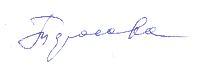 Методическое совещание кафедры от 29.08.2023 протокол №1Особенности реализации дисциплины  «ОТОРИНОЛАРИНГОЛОГИИ» на кафедре оториноларингологии с применением дистанционных образовательных технологий и электронного обучения2023-2024 учебный годОсенний семестрНа основании части 17 статьи 108 Федерального закона от 29.12.2012 N 273-ФЗ «Об образовании в Российской Федерации» при угрозе возникновения и (или) возникновении отдельных чрезвычайных ситуаций, введении режима повышенной готовности или чрезвычайной ситуации на всей территории Российской Федерации либо на ее части реализация дисциплины может осуществляться с применением электронного обучения, дистанционных образовательных технологий (далее – ДОТ И ЭО).Выбор элементов ДОТ и ЭО определяется в соответствии с нижеследующим:Заведующий кафедрой оториноларингологии ФГБОУ ВО «ВолгГМУ» МЗ РФ                                                    Тарасова Н.В.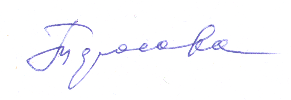 Модуль дисциплиныЭлементы ДОТ и ЭО, применяемые для реализации учебного процессаЭлементы ДОТ, применяемые для текущей и промежуточной аттестации Модуль 1. Введение в оториноларингологию, ее содержание, задачи и место среди других дисциплин.1. Использование возможностей электронного информационно-образовательного портала ВолгГМУ:- элемент «Лекция» и/или ресурс «Файл» (лекция, лекция-визуализация)- элемент «Задание» и/или ресурс «Файл»   (размещение заданий к занятию, указаний, пояснений)- элемент «Форум» (фиксация присутствия обучающихся на занятии, индивидуальные консультации)- иные элементы и/или ресурсы (при необходимости)2. Использование сервисов видеоконференций (платформа Zoom, Skype и др.):- устная подача материала 1. Использование возможностей электронного информационно-образовательного портала ВолгГМУ:- элемент «Тест» (тестирование)- элемент «Задание» (решение ситуационных задач) 2. Использование сервисов видеоконференций (платформа Zoom, Skype и др.):- обсуждение ситуационных задачМодуль 2. Заболевания носа и околоносовых пазух.1. Использование возможностей электронного информационно-образовательного портала ВолгГМУ:- элемент «Лекция» и/или ресурс «Файл» (лекция, лекция-визуализация)- элемент «Задание» и/или ресурс «Файл»   (размещение заданий к занятию, указаний, пояснений)- элемент «Форум» (фиксация присутствия обучающихся на занятии, индивидуальные консультации)- иные элементы и/или ресурсы (при необходимости)2. Использование сервисов видеоконференций (платформа Zoom, Skype и др.):- устная подача материала - демонстрация практических навыков1. Использование возможностей электронного информационно-образовательного портала ВолгГМУ:- элемент «Тест» (тестирование, решение ситуационных задач)- элемент «Задание» (подготовка реферата)2. Использование сервисов видеоконференций (платформа Zoom, Skype и др.):- защита рефератаМодуль 3. Заболевания глотки.1. Использование возможностей электронного информационно-образовательного портала ВолгГМУ:- элемент «Лекция» и/или ресурс «Файл» (лекция, лекция-визуализация)- элемент «Задание» и/или ресурс «Файл»   (размещение заданий к занятию, указаний, пояснений,)- элемент «Форум» (фиксация присутствия обучающихся на занятии, индивидуальные консультации)- иные элементы и/или ресурсы (при необходимости)2. Использование сервисов видеоконференций (платформа Zoom, Skype и др.):- устная подача материала - демонстрация практических навыков1. Использование возможностей электронного информационно-образовательного портала ВолгГМУ:- элемент «Тест» (тестирование, решение ситуационных задач)- элемент «Задание» (подготовка реферата) 2. Использование сервисов видеоконференций (платформа Zoom, Skype и др.):- защита рефератаМодуль 4. Заболевания гортани.1. Использование возможностей электронного информационно-образовательного портала ВолгГМУ:- элемент «Лекция» и/или ресурс «Файл» (лекция, лекция-визуализация)- элемент «Задание» и/или ресурс «Файл»   (размещение заданий к занятию, указаний, пояснений,)- элемент «Форум» (фиксация присутствия обучающихся на занятии, индивидуальные консультации)- иные элементы и/или ресурсы (при необходимости)2. Использование сервисов видеоконференций (платформа Zoom, Skype и др.):- устная подача материала - демонстрация практических навыков1. Использование возможностей электронного информационно-образовательного портала ВолгГМУ:- элемент «Тест» (тестирование, решение ситуационных задач)- элемент «Задание» (подготовка реферата) 2. Использование сервисов видеоконференций (платформа Zoom, Skype и др.):- защита рефератаМодуль 5. Заболевания уха и сосцевидного отростка.1. Использование возможностей электронного информационно-образовательного портала ВолгГМУ:- элемент «Лекция» и/или ресурс «Файл» (лекция, лекция-визуализация)- элемент «Задание» и/или ресурс «Файл»   (размещение заданий к занятию, указаний, пояснений,)- элемент «Форум» (фиксация присутствия обучающихся на занятии, индивидуальные консультации)- иные элементы и/или ресурсы (при необходимости)2. Использование сервисов видеоконференций (платформа Zoom, Skype и др.):- устная подача материала - демонстрация практических навыков1. Использование возможностей электронного информационно-образовательного портала ВолгГМУ:- элемент «Тест» (тестирование, решение ситуационных задач)- элемент «Задание» (подготовка реферата) 2. Использование сервисов видеоконференций (платформа Zoom, Skype и др.):- защита рефератаМодуль 6. Неотложные состояния в оториноларингологии.1. Использование возможностей электронного информационно-образовательного портала ВолгГМУ:- элемент «Лекция» и/или ресурс «Файл» (лекция, лекция-визуализация)- элемент «Задание» и/или ресурс «Файл»   (размещение заданий к занятию, указаний, пояснений,)- элемент «Форум» (фиксация присутствия обучающихся на занятии, индивидуальные консультации)- иные элементы и/или ресурсы (при необходимости)2. Использование сервисов видеоконференций (платформа Zoom, Skype и др.):- устная подача материала - демонстрация практических навыков1. Использование возможностей электронного информационно-образовательного портала ВолгГМУ:- элемент «Тест» (тестирование, решение ситуационных задач)- элемент «Задание» (подготовка реферата) 2. Использование сервисов видеоконференций (платформа Zoom, Skype и др.):- защита реферата